PARTISIPASI REMAJA DALAM KEGIATAN KARANG TARUNADI KELURAHAN DAGO KECAMATAN COBLONG KOTA BANDUNGSkripsiDiajukan untuk memenuhi salah satu syarat dalam menempuh Ujian Sidang Strata Satu (S1) Program Studi Kesejahteraan Sosial pada Fakultas Ilmu Sosial dan Ilmu Politik Universitas PasundanDisusun oleh :IRIANI112020022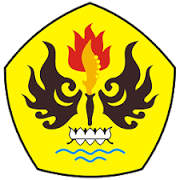 PROGRAM STUDI KESEJAHTERAAN SOSIALFAKULTAS ILMU SOSIAL DAN ILMU POLITIK UNIVERSITASPASUNDAN BANDUNG2016